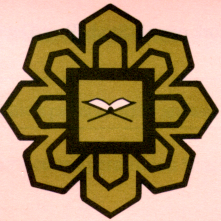 RESEARCH MANAGEMENT CENTREINTERNATIONAL ISLAMIC UNIVERSITY MALAYSIACHECKLIST FOR COMPLETION OF RESEARCH PROJECTNote:The research project is considered complete once all the above have been submitted and all disbursed funds have been fully reconciled.RESEARCH MANAGEMENT CENTREINTERNATIONAL ISLAMIC UNIVERSITY MALAYSIATITLE OF RESEARCH:TYPE OF GRANT: MIRGSPROJECT ID:PROJECT START DATE:PROJECT END DATE:PRINCIPAL RESEARCHER:DEPARTMENT/KULLIYYAH/CENTRE:PROJECT MEMBERS:DEPARTMENT/KULLIYYAH/CENTRE:Signature of Principal Researcher:  …………………………………………Name 	:	……………………………………………………………….Date	:	……………………………………………………………….RESEARCH MANAGEMENT CENTRECOMMENT:VERIFICATION ON RESEARCH OUTPUT:Book Journal Prototype PatentCommercialization Other  (Please specify)   	        Signature:	Name: 		Date: 		The arrangement of the of Research Report is as follow:Project ID/Title: (All CAPS)Project Sponsor:Author Name(s):Department/Kulliyyah/Institute/Centre:Abstract:Key words:	List at least five keywordsIntroduction:Background:Objectives:		Methodology:Findings:Conclusion:Output:Future Plan of the research:References:NO.ITEMS1.End of Project Report (Full version) (hard and soft copies)2.Evidence of Research Report Printed version of uploaded document in IREP 3.A copy of seminar paper, conference, proceedings, publications, offer letter of student4.Original Receipts (if applicable)(Kindly sort the receipts according to votes / budgets and properly pasted on separate sheets)RESEARCH DETAILSRESEARCHER DETAILSFORMAT OF FULL VERSION OF RESEARCH REPORTTO BE SUMMITTED TO THE RMC AND UPLOADED IN THE E-SCIENCE SYSTEM (http://ernd.mosti.gov.my/site/login)